Приложение № 1Инструкция по прохождению анкетированияУважаемый участник исследования по теме «Качество жизни населения и уровень развития человеческого потенциала Красноярского края», представляем Вам инструкцию по прохождению анкеты. Время прохождения анкетирования займет 7-10 минут.Чтобы пройти анкетирование необходимо перейти по ссылке:https://forms.gle/oZ2nJWDGQcmCNtC49или навести камеру мобильного устройства на qr-код: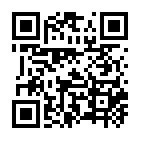 После этого откроется страница браузера с анкетой, состоящей из 19 вопросов. Ответы на вопросы выставляются по 10-балльной шкале, 
где 1 означает «абсолютно не удовлетворен», 10 означает «абсолютно удовлетворен».ВНИМАНИЕ!Образец анкеты приложен в ознакомительных целях. Анкету необходимо заполнить в электронном виде по указанной выше ссылке или с помощью qr-кода.Исследование анонимное и обезличенное, его результаты будут использоваться в обобщенном, сводном формате в научных некоммерческих целях. С результатами исследования после их обработки можно будет ознакомиться в научных публикациях.